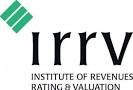 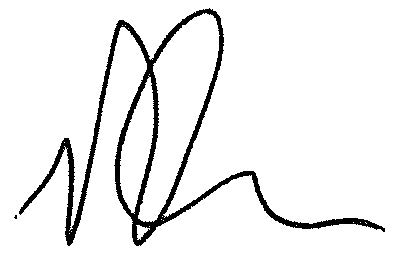 Insolvency and Debt Recovery SeminarSpeakersWalkden Gateway Community Rooms 1 and 2, 2 Smith Street, Manchester, Greater Manchester, M28 3EZ AgendaBooking Form: Insolvency and Debt Recovery Date:	10th November 2023Venue:	Walkden Gateway Community Rooms 1 and 2,  2 Smith Street, Manchester, Greater Manchester, M28 3EZTimes:	Start:  9.30 a.m.    Finish: 3:30 p.m. (approximate) Cost:	£100.00 per delegate ― includes refreshments & lunch (will be invoiced to you).£50.00 for IRRV Members, £50.00 for non IRRV Apprentices studying for a Revenues and Benefits qualificationNO CHARGE for IRRV Apprentices or IRRV Student Members.To reserve places please complete the form below including your Purchase Order Number and Email them no later than Friday 27th October 2023Helen Johnston IRRV, Assistant Treasurer Email: h.johnston@preston.gov.uk 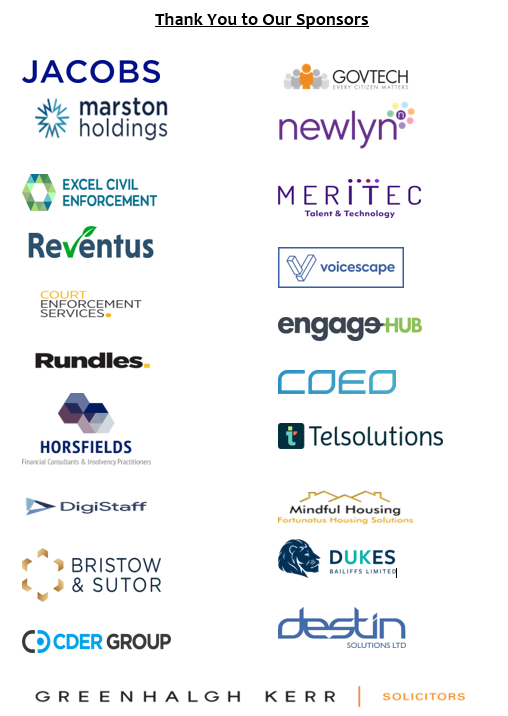 TimeTopicSpeaker9:30Seminar Registration and CoffeeSeminar Registration and Coffee9:55Welcome and IntroductionRichard Kerr – Association President10:00Different forms of Insolvency – an overview and how liability for NNDR is affected Hemal Mistry and Richard Kerr10:30Choosing the right case for insolvency action Richard Kerr11.00BreakBreak11.15IVAs – What are they / What to do when one arrives / How to challenge an IVAHemal Mistry12.00Bankruptcy – procedure / what does a trustee do?Richard Kerr and Hemal Mistry12.45LunchLunch13.30Liquidation – procedure / what does a liquidator do?Richard Kerr and Hemal Mistry14.30BreakBreak14.45Case studies:Bankruptcy case Liquidation caseForeign registered companyRichard Kerr and Hemal Mistry15.30Seminar CloseSeminar CloseAuthority/Organisation:Correspondence Address:Contact Name Tel No and Email:T:E:PO NumberName of DelegateContactTelephone No.Email addressDietary requirementIRRV Member/ non IRRV ApprenticeY/N (Y - inc Membership No)Student Member/ IRRV ApprenticeY/N (Y - inc Membership No)